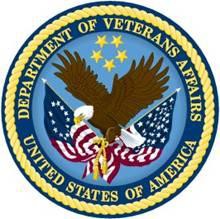 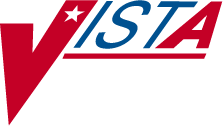 SummaryIncreased Permanent Space Temporary SpaceTotal additional Space RequiredHowever, this could be reduced to 2.1 GB with judicious use of timing (e.g., first FTP the export file, then load the export file, then delete VMS file, and finally install the patch).Please note that some of these figures may differ slightly on other systems but they should be in the approximate range. To prevent allocation problems, all MB and GB totals are rounded upward.Disk Capacity Requirementsfor ICD*18.0*57/LEX*2.0*80ICD-10 ImplementationApril 21, 2014Disc Capacity Requirements for ICD*18.0*57/LEX*2.0*80Disc Capacity Requirements for ICD*18.0*57/LEX*2.0*80Disc Capacity Requirements for ICD*18.0*57/LEX*2.0*80Disc Capacity Requirements for ICD*18.0*57/LEX*2.0*80Disc Capacity Requirements for ICD*18.0*57/LEX*2.0*80Addition of ICD-10 to files 80, 80.1 and the LexiconAddition of ICD-10 to files 80, 80.1 and the LexiconAddition of ICD-10 to files 80, 80.1 and the LexiconAddition of ICD-10 to files 80, 80.1 and the LexiconAddition of ICD-10 to files 80, 80.1 and the LexiconPermanent Retention: (before/after sizes computed with %GSIZE)Permanent Retention: (before/after sizes computed with %GSIZE)Permanent Retention: (before/after sizes computed with %GSIZE)Permanent Retention: (before/after sizes computed with %GSIZE)Permanent Retention: (before/after sizes computed with %GSIZE)Before ICD-10 update (includes LEX*2.0*51 and LEX*2.0*84)Before ICD-10 update (includes LEX*2.0*51 and LEX*2.0*84)Before ICD-10 update (includes LEX*2.0*51 and LEX*2.0*84)Before ICD-10 update (includes LEX*2.0*51 and LEX*2.0*84)Before ICD-10 update (includes LEX*2.0*51 and LEX*2.0*84)GlobalBlocksBytesMBICD063943615484.16ICD935722469708823.55LEX88761547348588521.99Total92972576407224549.70After ICD-10 updateAfter ICD-10 updateAfter ICD-10 updateAfter ICD-10 updateAfter ICD-10 updateGlobalBlocksBytesMBICD0103996841687665.25ICD915653105232556100.36ICDS13240.00LEX119296771109528735.39Total145349944759284900.99IncreaseTotal52377368352060351.29Temporary Installation Space Requirements:Temporary Installation Space Requirements:Temporary Installation Space Requirements:Temporary Installation Space Requirements:Temporary Installation Space Requirements:In addition to the permanent size increases outlined above, the installing system will need to be able to accommodate three temporary files, which will need to coexist for a short time.In addition to the permanent size increases outlined above, the installing system will need to be able to accommodate three temporary files, which will need to coexist for a short time.In addition to the permanent size increases outlined above, the installing system will need to be able to accommodate three temporary files, which will need to coexist for a short time.In addition to the permanent size increases outlined above, the installing system will need to be able to accommodate three temporary files, which will need to coexist for a short time.In addition to the permanent size increases outlined above, the installing system will need to be able to accommodate three temporary files, which will need to coexist for a short time.The first file is a global host file named ICD_18_57.GBL. It contains the Lexicon export global ^LEXM. Sites will use the specified File Transfer Protocol (FTP) to retrieve this file from an FTP server. This file may be deleted from the system once the export file has been loaded using %GI.The first file is a global host file named ICD_18_57.GBL. It contains the Lexicon export global ^LEXM. Sites will use the specified File Transfer Protocol (FTP) to retrieve this file from an FTP server. This file may be deleted from the system once the export file has been loaded using %GI.The first file is a global host file named ICD_18_57.GBL. It contains the Lexicon export global ^LEXM. Sites will use the specified File Transfer Protocol (FTP) to retrieve this file from an FTP server. This file may be deleted from the system once the export file has been loaded using %GI.The first file is a global host file named ICD_18_57.GBL. It contains the Lexicon export global ^LEXM. Sites will use the specified File Transfer Protocol (FTP) to retrieve this file from an FTP server. This file may be deleted from the system once the export file has been loaded using %GI.The first file is a global host file named ICD_18_57.GBL. It contains the Lexicon export global ^LEXM. Sites will use the specified File Transfer Protocol (FTP) to retrieve this file from an FTP server. This file may be deleted from the system once the export file has been loaded using %GI.The second is the Lexicon export global ^LEXM and will exist after it has been loaded from the global host file.The second is the Lexicon export global ^LEXM and will exist after it has been loaded from the global host file.The second is the Lexicon export global ^LEXM and will exist after it has been loaded from the global host file.The second is the Lexicon export global ^LEXM and will exist after it has been loaded from the global host file.The second is the Lexicon export global ^LEXM and will exist after it has been loaded from the global host file.The third temporary and lesser file is the Kernel Installation and Distribution System (KIDS) host file ICD_18_57.KID. This file will be FTPed from an FTP server and contains the KIDS distribution with patches ICD*18.0*57 and LEX*2.0*80. This file may be deleted from the system once the KIDS distribution has been loaded (XPD).The third temporary and lesser file is the Kernel Installation and Distribution System (KIDS) host file ICD_18_57.KID. This file will be FTPed from an FTP server and contains the KIDS distribution with patches ICD*18.0*57 and LEX*2.0*80. This file may be deleted from the system once the KIDS distribution has been loaded (XPD).The third temporary and lesser file is the Kernel Installation and Distribution System (KIDS) host file ICD_18_57.KID. This file will be FTPed from an FTP server and contains the KIDS distribution with patches ICD*18.0*57 and LEX*2.0*80. This file may be deleted from the system once the KIDS distribution has been loaded (XPD).The third temporary and lesser file is the Kernel Installation and Distribution System (KIDS) host file ICD_18_57.KID. This file will be FTPed from an FTP server and contains the KIDS distribution with patches ICD*18.0*57 and LEX*2.0*80. This file may be deleted from the system once the KIDS distribution has been loaded (XPD).The third temporary and lesser file is the Kernel Installation and Distribution System (KIDS) host file ICD_18_57.KID. This file will be FTPed from an FTP server and contains the KIDS distribution with patches ICD*18.0*57 and LEX*2.0*80. This file may be deleted from the system once the KIDS distribution has been loaded (XPD).Global/FileBlocksBytesMB^LEXM Export Global^LEXM Export Global19574212007863321145.16Global Host File *.GBLGlobal Host File *.GBL313398316045992961530.27Install Host File *.KIDInstall Host File *.KID496625425922.42Total333469128079282202677.85FTP^%GIXPD KIDS InstallPost-InstallICD_18_57.GBL Host FileICD_18_57.GBL Host FileDeletedDeleted1604599296 bytes (1530.27 MB)1604599296 bytes (1530.27 MB)DeletedDeletedICD_18_57.KID Host FileICD_18_57.KID Host FileDeleted2542592 bytes (2.42 MB)2542592 bytes (2.42 MB)DeletedNon-Existent^LEXM Export Global^LEXM Export GlobalDeletedNon-Existent1200786332 bytes (1145.16 MB)1200786332 bytes (1145.16 MB)DeletedNon-ExistentNon-ExistentIncreased Permanent RetentionIncreased Permanent RetentionNon-ExistentNon-Existent368352060 bytes (351.29 MB)368352060 bytes (351.29 MB)